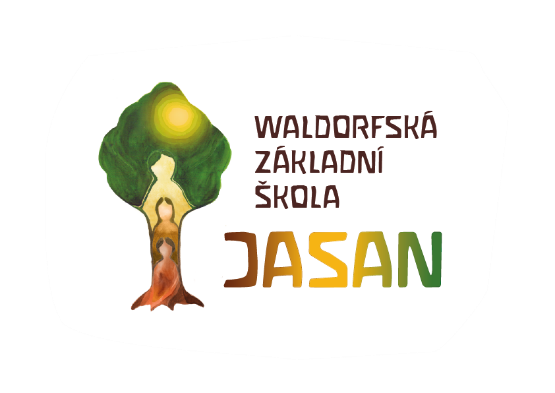 Čl. 1 Obecná ustanoveníNa základě ustanovení § 30 zákona č. 561/2004 Sb. o předškolním, základním, středním, vyšším odborném a jiném vzdělávání (školský zákon), v pozdějším znění vydávám pro školské zařízení školní družinu tuto směrnici – vnitřní řád školní družiny (dále jen „ŠD“). Směrnice je součástí organizačního řádu školy. Určuje pravidla provozu, stanoví režim ŠD, je závazný pro pedagogické pracovníky a má informativní funkci pro rodiče. Prokazatelné seznámení rodičů s tímto řádem bude provedeno na počátku docházky žáků do družiny.Školní družina se ve své činnosti řídí zejména vyhláškou č. 74/2005 Sb. o zájmovém vzdělávání.Poslání školní družinyŠkolní družina (dále jen „ŠD“) tvoří ve dnech školního vyučování mezistupeň mezi výukou ve škole a výchovou v rodině. ŠD není pokračováním školního vyučování, má svá specifika, která ji odlišují od školního vyučování. Hlavním posláním ŠD je zabezpečení zájmové činnosti, odpočinku a rekreace žáků, částečně také dohledu nad žáky.Činnost družiny je určena pro žáky prvního stupně základní školy. Činností vykonávaných družinou se mohou účastnit i žáci, kteří nejsou přijati k pravidelné denní docházce do družiny. Práva a povinnosti žáků a rodičů, vztahy žáků a rodičů s učiteli a vychovateliPráva a povinnosti žákůŽáci mají právo:na odpočinek a naplňování svých zájmů v rámci možností poskytovaných ŠD,na speciální péči v rámci možností školy, jedná-li se o žáky handicapované, s poruchami učení nebo chování,na ochranu před jakoukoli formou diskriminace a násilí, ochranu před sociálně patologickými jevy,na svobodu projevu, myšlení, shromažďování, náboženství,na slušné chování ze strany spolužáků i dospělých,na dodržování základních psychohygienických podmínek, na seznámení se všemi předpisy se vztahem k jeho pobytu a činnosti ve školském zařízení.Žáci mají povinnost:řádně docházet do školského zařízení, docházka do školní družiny je pro přihlášené žáky povinná; odhlásit jej může zákonný zástupce ke konci kalendářního měsíce, a to pouze písemnou formou,dodržovat vnitřní řád školní družiny, předpisy a pokyny školy a školského zařízení k ochraně zdraví, bezpečnosti a majetku, s nímž byli seznámeni,plnit pokyny pedagogických pracovníků školy a školského zařízení vydané v souladu s právními předpisy a školním nebo vnitřním řádem,chodit vhodně a čistě upraven a oblečen, s ohledem na plánované činnosti,každý úraz nebo vznik škody, ke kterému došlo v souvislosti s činností družiny, hlásí       bez zbytečného odkladu vychovateli,chová se slušně k dospělým i žákům školy,chrání své zdraví i zdraví spolužáků; jsou zakázány všechny činnosti, které jsou zdraví škodlivé,udržovat prostory školní družiny v čistotě a pořádku, chránit majetek před poškozením,nenosit do družiny předměty, které nesouvisí s její činností, a mohly by ohrozit zdraví a bezpečnost jeho nebo jiných osob, rovněž cenné předměty, včetně šperků a mobilních telefonů.Práva a povinnosti rodičůRodiče žáka mají právo:být seznámeni s vnitřním řádem školní družiny a předpisy a pokyny ředitele školy týkající se organizace činností ve školní družině,na informace o činnosti školní družiny,požádat o uvolnění žáka z činnosti školní družiny,vyjadřovat se k rozhodnutím týkajících se podstatných záležitostí jejich dětí,být informováni o chování dítěte ve školním zařízení.Rodiče žáka mají povinnost:oznamovat školskému zařízení údaje podle § 28 odst.  3 školského zákona a další údaje, které jsou podstatné pro průběh vzdělávání nebo bezpečnost žáka,předem informovat vychovatele o změně času odchodu žáka z družiny,informovat vychovatele ve školní družině o změně zdravotní způsobilosti, zdravotních obtížích žáka nebo jiných závažných skutečnostech, které by mohly mít vliv na průběh pobytu ve školní družině,pokud dítě neodchází ze školského zařízení samo, je povinností zákonného zástupce vyzvednout ho v souladu s vnitřním řádem družiny, veškeré změny v docházce provádět písemnou formou.1.3. Povinnosti zaměstnanců školského zařízeníZaměstnanci školského zařízení:dbají, aby byly zajištěny a rozvíjeny předpoklady a podmínky k naplňování práv a povinností žáků i jejich rodičů,dbají, aby povinnosti žáků i rodičů byly dodržovány a nestranně trvají na jejich důsledném naplňování v duchu pedagogické koncepce školy,chrání žáky před všemi formami špatného zacházení a projevy sociálně patologických jevů,uvědomují si, že informace poskytnuté zákonnými zástupci jsou důvěrného charakteru,vedou průběžnou dokumentaci činnosti školní družiny.Čl 2. Provoz a vnitřní režim školského zařízení2.1 Přihlašování a odhlašováníŘeditel stanoví ve vnitřním řádu pro jednotlivé formy zájmového vzdělávání podle ust. § 15 odst. 1 vyhlášky č. 74/2005 Sb., o zájmovém vzdělávání, ve znění pozdějších předpisů, způsoby evidence takto: Ve školní družině je určena vychovatelka jako pověřený zaměstnanec, který zajišťuje přihlašování a odhlašování žáků, předávání informací rodičům, vyřizování námětů a stížností.O zařazení dětí do školní družiny rozhoduje ředitel školy.Výše a způsob úplaty jsou řešeny platebním ujednáním, které je nedílnou součástí smlouvy o poskytování vzdělávání uzavřené mezi Waldorfskou základní školou Jasan z.s. a zákonným zástupcem žáka.Úplata může být snížena nebo prominuta na základě žádosti zákonného zástupce a kladného rozhodnutí ředitele školy.Pokud za dítě není v termínu řádně poplatek zaplacen, příslušný pracovník školy vyzve zákonného zástupce k úhradě. Pokud i po této výzvě poplatek nebude uhrazen, pověřený pracovník postoupí tuto skutečnost k následnému jednání řediteli. Po projednání s ředitelem se činnost v době všech prázdnin přerušuje.Rodiče nebo jiní zákonní zástupci žáka přihlášeného k pravidelné docházce do družiny sdělí družině rozsah docházky žáka a způsob odchodu žáka z družiny: tyto údaje jsou zaznamenány přihlášce do školní družiny. Odchylky od docházky žáka, nebo pokud má žák odejít ze ŠD jinak či s jinou osobou, než je obvyklé a je uvedeno na přihlášce do školní družiny, hlásí rodiče tuto skutečnost vychovateli v družině předem. V třídní knize je zaznamenávána nepřítomnost žáka ve ŠD a odchod, jen pokud se údaj liší od údajů v přihlášce do družiny.Přihlašování a odhlašování žáků ze ŠD je prováděno na základě písemných žádostí rodičů žáka.2.2 Organizace činnostiProvozní doba ŠD je od 7:30 do 7:55 hod a od 12:25 do 16:30 hodin s výjimkou pondělí, kdy je stanovena odpolední provozní doba od 11:10 do 16:30 hod.Rozvrh činností:1. oddělení – žáci I. třídyRozvrh dne: ranní družina (volná hra a příprava na vyučování)		7:30 - 7:55odpočinkové činnosti		            			12:25 -  12:45zájmové činnosti							12:45 -  14:00pobyt venku a rekreační činnosti	            			14:00 -  15:00svačina			           					15:00 - 15:30      jiné činnosti a úklid společných prostor     			15:30 - 16:30  	Do družiny dochází žáci průběžně dle potřeb rodičů. Vychovatelka zaznamenává docházku do docházkového sešitu.Ukončení provozu ŠD:      Provoz končí v 16:30 hodin. Při nevyzvednutí žáka do stanovené doby vychovatelka nejdříve podle možností informuje telefonicky rodiče žáka a osoby uvedené na přihlášce do ŠD, pokud je tento postup bezvýsledný:- na základě předchozí dohody kontaktuje pracovníka úřadu péče o dítě,- požádá o pomoc Policii ČR.Činnost ŠD probíhá v těchto místnostech: obě třídy, společný prostor v jídelně a dále školní zahrada a blízké okolí školy.c)   Oddělení se naplňuje nejvýše do počtu 30 účastníků. V oddělení lze individuálně integrovat nejvýše 5 účastníků se zdravotním postižením. Ředitel stanovuje touto směrnicí nejvyšší počet účastníků na 1 pedagogického pracovníka s ohledem na druh vykonávané činnosti účastníků, zejména s ohledem na jejich bezpečnost takto:-  při běžné činnosti ve třídách a místnostech ŠD, vycházka po běžných trasách v okolí školy s běžným dopravním provozem, max. 25 dětí.-  při organizačně či dopravně náročných nebo výjimečných akcích projedná vychovatelka s ředitelem školy předem organizační zajištění akce včetně počtu doprovázejících osob, d)  Do školní družiny přicházejí žáci po skončení vyučování s posledním vyučujícím, popř. vyučujícím, který je odvádí ze školní jídelny. Ten předá děti vychovatelce školní družiny,e)   Lektoři kroužků si osobně přebírají děti ze ŠD a po jeho skončení je opět předají vychovatelce, f)   Rozsah denního provozu ŠD a rozvrh činnosti schvaluje ředitel školy na návrh vychovatelky školní družiny,g)  Družina realizuje výchovně vzdělávací činnost ve výchově mimo vyučování zejména formou odpočinkových, rekreačních a zájmových činností, umožňuje žákům přípravu na vyučování.- Odpočinkové činnosti – mají odstranit únavu, zařazují se nejčastěji po obědě a dále dle potřeby kdykoliv během dne. Jde o klid na lehátku či pohovce, klidové hry a klidné zájmové činnosti, poslechové činnosti, vyprávění pohádek apod.- Rekreační činnosti – slouží k regeneraci sil, převažuje v nich aktivní odpočinek s náročnějšími pohybovými prvky, pobyt venku.- Zájmové činnosti – rozvíjejí osobnost žáka, umožňují žákům seberealizaci i kompenzaci možných školních neúspěchů i další rozvoj pohybových dovedností a poznání. Jde o řízenou kolektivní nebo individuální činnost, organizovanou nebo spontánní aktivitu. Činnost může být organizována vychovatelkou ŠD či jiným pedagogem nebo rodičem.- Příprava na vyučování zahrnuje okruh činností souvisejících s plněním školních povinností, není to však povinná činnost ŠD. Může jít o vypracovávání domácích úkolů (pouze se souhlasem rodičů, nikoliv před 15. hodinou, vychovatelka žákům úkoly nekontroluje), nebo zábavné procvičování učiva formou didaktických her (včetně řešení problémů), ověřování a upevňování školních poznatků v praxi při vycházkách, exkurzích a dalších činnostech, získávání dalších doplňujících poznatků při průběžné činnosti ŠD (např. vycházky, poslechové činnosti, práce s knihou, časopisy).h)   Činností družiny se mohou zúčastňovat i žáci nezařazení do družiny, pokud se této činnosti neúčastní plný počet žáků zařazených do družiny stanovený pro oddělení.i)   V době řádných prázdnin v průběhu školního roku není zajišťován provoz ŠD,j)   Při postupných odchodech žáků domů je možné spojit činnost oddělení v době, kdy počet žáků v takto spojených odděleních je max. 30. Stejně tak se postupuje při spojování činností, kdy každé oddělení vykonává jinou činnost – zájmovou, relaxační apod.k)   Rozsah denního provozu projednává ředitel se zřizovatelem. Ředitel schvaluje podpisem na úvodní stránce přehledu výchovně vzdělávací práce týdenní skladbu zaměstnání, která obsahuje činnosti odpočinkové, zájmové a rekreační, pobyt venku a další aktivity. ŠD může v rámci své běžné činnosti, v průběhu stanovené provozní doby ŠD, zřizovat zájmové kroužky, jejichž členové mohou být i žáci, kteří nejsou přihlášeni do školní družiny k pravidelné docházce. Činnost v těchto kroužcích může být poskytována za úplatu.l)  ŠD může zřizovat zájmové kroužky a další činnosti (jako např. výlety, exkurze, sportovní a kulturní akce atp.), které jsou uskutečňovány mimo stanovenou provozní dobu ŠD. Členství v těchto kroužcích, resp. na těchto aktivitách není vázáno na zápis do ŠD. Tyto činnosti mohou být poskytovány za úplatu.Čl. 3 Podmínky zajištění bezpečnosti a ochrany zdraví dětí a jejich ochrany před sociálně patologickými jevy a před projevy diskriminace, nepřátelství nebo násilí. 3.1  Bezpečnostní  zásady a pokyny pro žákyžáci dbají  na dodržování pravidel hygieny, na osobní čistotu i čistotu ve všech prostorách školy,při všech činnostech dbají na bezpečnostní pokyny, s nimiž byli předem seznámeni a dbají, aby nezpůsobili újmu na svém zdraví ani na zdraví spolužáků, zaměstnanců školy či jiných osob,nenosí do školy předměty, kterými by mohli ohrozit zdraví své i ostatníchžáci plně respektují školní řád, řád školského zařízení a pokyny zaměstnanců školy,žáci se pohybují výhradně v místnosti určené pro činnost ŠD, pokud vychovatel nestanoví jinak,žáci odcházejí na toaletu, do umývárny nebo do šatny výhradně s vědomím vychovateležáci odcházejí ze ŠD domů s vědomím vychovatele a s rozloučením.3.2.  Bezpečnost a ochrana zdravívšichni žáci se chovají při pobytu ve škole i mimo školu tak, aby neohrozili zdraví a majetek svůj ani jiných osob. Žákům není v době mimo činnost ŠD dovoleno zdržovat se v prostorách školy, pokud nad nimi není vykonáván dozor způsobilou osobou. Každý úraz, poranění či nehodu, k nimž dojde během pobytu žáků ve školní budově nebo mimo budovu při akci pořádané ŠD, žáci hlásí ihned pedagogickému pracovníkovi ŠD, všichni zaměstnanci školského zařízení jsou při všech činnostech souvisejících s provozem ve škole povinni přihlížet k základním fyziologickým potřebám žáků a vytvářet podmínky pro jejich zdravý vývoj a pro předcházení vzniku sociálně patologických jevů, poskytovat žákům nezbytné informace k zajištění bezpečnosti a ochrany zdraví,pedagogičtí zaměstnanci dodržují předpisy k zajištění bezpečnosti a ochrany zdraví při práci a protipožární předpisy, pokud zjistí závady a nedostatky ohrožující zdraví a bezpečnost osob nebo jiné závady technického rázu nebo nedostatečné zajištění budovy, je jejich povinností informovat o těchto skutečnostech nadřízeného a v rámci svých schopností a možností zabránit vzniku škody,pedagogičtí pracovníci sledují zdravotní stav žáků a v případě náhlého onemocnění žáka informují bez zbytečných průtahů vedení školy a rodiče postiženého žáka. Nemocný žák může být odeslán k lékařskému vyšetření či ošetření jen v doprovodu dospělé osoby. Při úrazu poskytnou žákovi nebo jiné osobě první pomoc, zajistí ošetření žáka lékařem. Úraz ihned hlásí vedení školy a vyplní záznam do knihy úrazů, případně vyplní předepsané formuláře. Ošetření a vyplnění záznamů zajišťuje ten pracovník, který byl jeho svědkem nebo který se o něm dověděl první,Žáci přihlášení do ŠD jsou poučeni o BOZ, záznam o poučení je uveden v třídní knize oddělení.Prevence sociálně patologických jevůmezi sociálně patologické jevy patří zejména neužívání návykových látek, virtuální drogy a gamblerství, záškoláctví, šikana, popř. jiné formy násilí, kriminalita, rasismus, xenofobie, intolerance a antisemitismus. K preventivní ochraně žáků před těmito jevy vypracovává školní metodik prevence minimální preventivní program školy. Pedagogičtí pracovníci jsou s tímto programem seznámeni a podílejí se na jeho naplňování,  všichni pedagogičtí pracovníci školského zařízení průběžně sledují konkrétní podmínky a situaci ve škole z hlediska výskytu sociálně patologických jevů, uplatňují různé formy a metody umožňující včasné zachycení ohrožených žáků. V oblasti prevence spolupracují s rodiči, popř. dalšími institucemi na sociálně právní ochraně dětí a mládeže,žáci nesmí do školského zařízení nosit a užívat návykovou látku v jakémkoliv množství (včetně legálních drog). Porušení tohoto zákazu se bere jako hrubé porušení školního řádu. Pracovník školského zařízení žákovi neprodleně odebere drogu nebo podezřelou látku a neprodleně o této situaci informuje rodiče a vedení školy. Další postup na návrh ředitele školy projedná Pedagogická rada, v souladu se školním řádem,kouření ve všech školních prostorách a v blízkém okolí školy je přísně zakázáno i pro zaměstnance školského zařízení, včetně elektronických cigaret,projevy šikanování mezi žáky, tj. opakované násilí, omezování osobní svobody, ponižování apod., kterých se dopouštěli žáci vůči jiným žákům, jsou považovány za hrubý přestupek proti řádu ŠD. Na základě návrhu vychovatelky Pedagogická rada uváží možnost postihu žáků.  Vychovatelka následně informuje rodiče žáka.  Čl. 4. Podmínky zacházení s majetkem školy nebo školského zařízení ze strany dětí, žáků a studentů.ztráty věcí hlásí žáci neprodleně pedagogickému pracovníkovi ŠD. Žáci dbají na dostatečné zajištění svých věcí, ukládají si je pouze na místa k tomu určená,do ŠD žáci nosí pouze věci potřebné k její činnosti, cenné věci do ŠD nenosí. Pro užívání mobilních telefonů, platí následující pravidlo - po dobu činnosti ŠD nesmí žáci mobilní telefony používat, mají vypnuté zvonění a mají je uložené v aktovce. Ve výjimečných případech, jim po dohodě s vychovatelem může být telefonování umožněno.žáci jsou povinni řádně pečovat o propůjčený majetek ŠD, ochraňovat jej před ztrátou a poškozením,každé poškození nebo závadu v prostorách ŠD nahlásí žáci neprodleně pedagogickému pracovníkovi ŠD,každý žák odpovídá za čistotu a pořádek svého pracovního místa a nejbližšího okolí, před odchodem ze ŠD tyto prostory uklidí,při nahlášení krádeže žákem se o události pořídí záznam na základě výpovědi poškozeného. S ohledem na okolnosti případu se věc předá orgánům činným v trestním nebo žák bude poučen, že má tuto možnost.Čl. 5. Pravidla pro hodnocení výsledků vzdělávání žáků a studentův souladu s cíli základního vzdělávání je součástí výchovně vzdělávacího procesu i vedení žáků k samostatnosti a zodpovědnosti, k projevování vnímavého, citlivého, tolerantního a ohleduplného chování k ostatním lidem a také vedení žáků k účinné komunikaci a spolupráci s lidmi a vlastního sebehodnocení,cílem hodnocení ve ŠD je primárně oceňování příkladného chování žáků, které má co nejvíce stimulovat žáky k zodpovědnosti za vlastní projevy. Chování, postoje, volní a charakterové vlastnosti se stanou předmětem slovního hodnocení žáků, které je jednou z forem kultivace žáků v rámci osobnostní a sociální výchovy a které bude zahrnovat jejich sebehodnocení. Vlastní zodpovědnost žáků je dále posilována podílem žáků na tvorbě společných pravidel. Hodnocení ve ŠD má především motivační charakter, který žáky povzbuzuje k dalšímu rozvoji klíčových kompetencí a poskytuje jim okamžitou zpětnou vazbu,na hodnocení a klasifikaci chování žáka ve školní družině se vztahují ustanovení vyhlášky č. 48/2005 Sb. o základním vzdělávání a některých náležitostech plnění povinné školní docházky, ve znění pozdějších předpisů, tj. udělování pochval a napomenutí,pokud žák soustavně nedodržuje školní řád nebo vnitřní řád družiny a narušuje svým chováním činnost školní družiny nebo dlouhodobě svévolně nenavštěvuje ŠD, může být rozhodnutím ředitele z družiny vyloučen. Ředitel může rozhodnout o vyloučení žáka ze ŠD, když žák jednorázově zvláště hrubým způsobem porušil školní řád, ohrozil zdraví a bezpečnost ostatních, a v dalších případech.Čl. 6. Dokumentace V družině se vede tato dokumentace:a) evidence přijatých dětí b) písemné přihlášky dětí, jejich součástí je písemné sdělení zákonných zástupců          účastníka o rozsahu docházky a způsobu odchodu účastníka z družiny.třídní kniha oddělení včetně přehledu výchovně vzdělávací práce a docházky dětí,d) celoroční plán činnosti,e) roční hodnocení práce školní družiny jako podklad pro výroční zprávu školy,f) vnitřní řád školní družiny, rozvrh činnosti.Čl. 7. Závěrečná ustanoveníKontrolou provádění ustanovení této směrnice je pověřen ředitel školy a vychovatelka ŠD._______________________Ing. Miroslav PaličkaředitelWaldorfská základní škola Jasan, z.s.sídlo: Sokolská 3921, 760 01 Zlínmísto výuky: Podřevnická 405, 763 11 Želechovice nad DřevnicíIČ 084 90 139Waldorfská základní škola Jasan, z.s.sídlo: Sokolská 3921, 760 01 Zlínmísto výuky: Podřevnická 405, 763 11 Želechovice nad DřevnicíIČ 084 90 139VNITŘNÍ řád ŠKOLNÍ DRUŽINYVNITŘNÍ řád ŠKOLNÍ DRUŽINYČíslo předpisu: WZS                          6.1Vypracoval: Ing. Miroslav Palička, ředitelSchválil:Ing. Miroslav Palička, ředitelSměrnice nabývá platnosti dne:                          1.9.2021Směrnice nabývá účinnosti dne:                          1.9.2021Pedagogická rada projednala dne:                          1.9.2021Změny ve směrnici jsou prováděny formou  číslovaných písemných dodatků, které tvoří součást tohoto předpisu, nebo přijetím  úplného znění.Změny ve směrnici jsou prováděny formou  číslovaných písemných dodatků, které tvoří součást tohoto předpisu, nebo přijetím  úplného znění.